Folder212243WorkflowCommunitiesDoc IDBox NoRequests for assistance must be submitted at least 15 business days prior to your event. Before submitting your application, please read the North Burnett Transport Service Terms and Conditions for Sponsorship.  Information Privacy Act 2009 collection notice – Council is collecting this information to process your application.  This information will not be disclosed to any other third party without your written or verbal authorisation unless we are required to by law.       Requests for assistance must be submitted at least 15 business days prior to your event. Before submitting your application, please read the North Burnett Transport Service Terms and Conditions for Sponsorship.  Information Privacy Act 2009 collection notice – Council is collecting this information to process your application.  This information will not be disclosed to any other third party without your written or verbal authorisation unless we are required to by law.       Requests for assistance must be submitted at least 15 business days prior to your event. Before submitting your application, please read the North Burnett Transport Service Terms and Conditions for Sponsorship.  Information Privacy Act 2009 collection notice – Council is collecting this information to process your application.  This information will not be disclosed to any other third party without your written or verbal authorisation unless we are required to by law.       Requests for assistance must be submitted at least 15 business days prior to your event. Before submitting your application, please read the North Burnett Transport Service Terms and Conditions for Sponsorship.  Information Privacy Act 2009 collection notice – Council is collecting this information to process your application.  This information will not be disclosed to any other third party without your written or verbal authorisation unless we are required to by law.       Requests for assistance must be submitted at least 15 business days prior to your event. Before submitting your application, please read the North Burnett Transport Service Terms and Conditions for Sponsorship.  Information Privacy Act 2009 collection notice – Council is collecting this information to process your application.  This information will not be disclosed to any other third party without your written or verbal authorisation unless we are required to by law.       Requests for assistance must be submitted at least 15 business days prior to your event. Before submitting your application, please read the North Burnett Transport Service Terms and Conditions for Sponsorship.  Information Privacy Act 2009 collection notice – Council is collecting this information to process your application.  This information will not be disclosed to any other third party without your written or verbal authorisation unless we are required to by law.       Requests for assistance must be submitted at least 15 business days prior to your event. Before submitting your application, please read the North Burnett Transport Service Terms and Conditions for Sponsorship.  Information Privacy Act 2009 collection notice – Council is collecting this information to process your application.  This information will not be disclosed to any other third party without your written or verbal authorisation unless we are required to by law.       Requests for assistance must be submitted at least 15 business days prior to your event. Before submitting your application, please read the North Burnett Transport Service Terms and Conditions for Sponsorship.  Information Privacy Act 2009 collection notice – Council is collecting this information to process your application.  This information will not be disclosed to any other third party without your written or verbal authorisation unless we are required to by law.       LODGEMENT OF YOUR APPLICATIONLODGEMENT OF YOUR APPLICATIONLODGEMENT OF YOUR APPLICATIONLODGEMENT OF YOUR APPLICATIONMail:PO Box 390, Gayndah, Qld 4625Email:admin@northburnett.qld.gov.auIn person Visit our Library and Customer Service CentresPhone:1300 696 272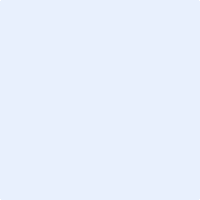 